SY 2023-24 Student Re-enrollment will be on Focus***No more paper registration packets!***Parents must have their own Focus account to complete re-enrollment. (You CAN NOT use a student account!) Contact the front office for more information and to receive your unique Focus pin.In addition to re-enrollment, a Focus account also gives parents the ability to:Quickly access each child’s schedule, attendance and gradesView assignmentsStay up-to-date on district and schools news Receive messages from school administration and teachersFor Focus Parent Portal Registration, scan the QR Code or visit: https://brevardk12.focusschoolsoftware.com/focus/auth/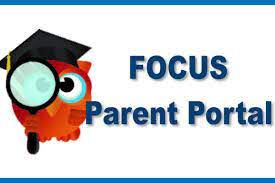 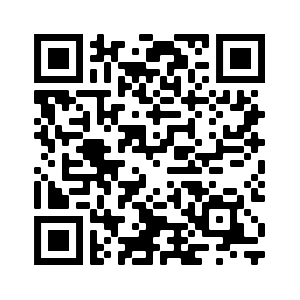 